Thinking QuiltImmigrationDecide en qué categoría debes colocar cada verbo y tradúcelos al inglés.EMIGRAR-   LA VIDA EN EL LUGAR     -    RAZONES       -    LAS DIFICULTADES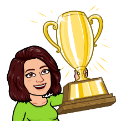 Extension challenge: How many sentences can you create using one or several of these words? Provide examples below! ____________________________________________________________________________________________________________________________________________________________________________________________________________________________________________________________________________________________________________________________________________________________    adaptarseempezar de nuevoarriesgar la vidaacostumbrarse a la culturaser rechazadoEncajar enestablecersecumplirse un suenobuscar una vida mejoremigrardar la bienvenidasufrir discriminaciónvivir juntos en harmoníaestar separado de la familiahuir de un país en guerraviajarmejorar las condiciones de vidaadquirir la nacional idadel pluriempleomezclarse con